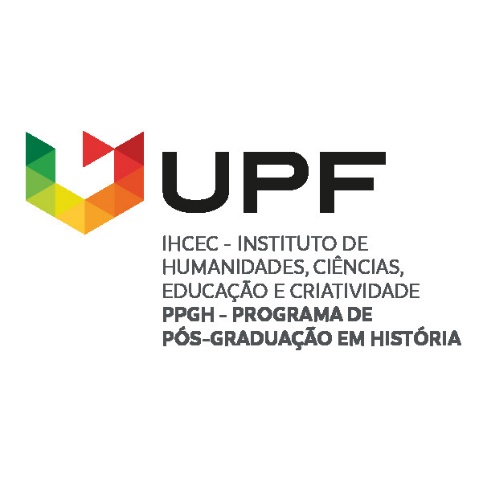 SOLICITAÇÃO DE MATRÍCULA EM DISCIPLINA ISOLADAPROGRAMA DE PÓS-GRADUAÇÃO EM HISTÓRIA – Para preenchimento do requerenteEu,  com a graduação concluída na , e-mail , telefone: () , domiciliado(a) na rua , nº , complemento , bairro , cidade , CEP  e nº de matrícula (aluno ou egresso da UPF) , solicito a minha matrícula na(s) disciplina(s) do Programa de Pós-Graduação em História, na condição de aluno em regime especial, relacionada(s) abaixo.Estou ciente que: tendo efetivado a matrícula, não será aceita a exclusão de qualquer disciplina, após 25% da carga horária ministrada; não sendo egresso da UPF, apresentar cópias dos seguintes documentos: diploma de graduação devidamente registrado (frente e verso), RG, CPF, Certidão de Nascimento e/ou Casamento e comprovante de endereço;os horários de aulas eventualmente poderão ser alterados, conforme necessidade de afastamento do professor; o valor do crédito é de R$ 725,35;a Divisão de Pós-Graduação, Setor stricto sensu, efetivará a matrícula sem a necessidade de o requerente ir presencialmente até a UPF, após entrará em contato com o aluno, pelo e-mail informado neste formulário, confirmando a efetivação da matrícula e enviando o comprovante de matrícula e os quatros boletos para pagamento da(s) disciplina(s);as aulas iniciam a partir do dia 01/08/2024, de forma presencial remota. O professor responsável pela disciplina irá enviar o link para o e-mail institucional “matricula”@upf.br;ao ingressar, é importante acessar com frequência o e-mail institucional “matricula”@upf.br e o Ambiente de Apoio ao Ensino (AAE) porque essas são as formas que os professores têm acesso para envio de comunicações e de arquivos;poderão ser aproveitados até 03 créditos em disciplinas isoladas, no caso de ingresso como aluno regular no curso de Mestrado, e até 06 créditos no ingresso no curso de Doutorado.Passo Fundo, 8 de maio de 2024.Assinatura do requerenteDISCIPLINAS OFERECIDAS NO PROGRAMA DE PÓS-GRADUAÇÃO EM HISTÓRIA EM DISCIPLINAS OFERECIDAS NO PROGRAMA DE PÓS-GRADUAÇÃO EM HISTÓRIA EM DISCIPLINAS OFERECIDAS NO PROGRAMA DE PÓS-GRADUAÇÃO EM HISTÓRIA EM DISCIPLINAS OFERECIDAS NO PROGRAMA DE PÓS-GRADUAÇÃO EM HISTÓRIA EM DISCIPLINAS OFERECIDAS NO PROGRAMA DE PÓS-GRADUAÇÃO EM HISTÓRIA EM Seleçãomarque “x”Código DisciplinaNome da DisciplinaCréditosProf(a). Dr(a).PGH012Estudos Historiográficos VII – História, Cidades e Patrimônio2Dra. Cara Portal VasconcellosPGH09Estudos Historiográficos IX – História e Música2Dr. Alexandre SaggioratoPGH018História, e Cultura Visual3Dra. Jacqueline AhlertPGH024História Política3Dr. Alessandro Batistella